École Publique						    		   19360 DAMPNIATTel : 05-55-84-60-59Ecole.dampniat@ac-limoges.frCompte rendu du conseil d’école du lundi 08 juin 2018Étaient présents :Madame Vidal et Madame Sachot, représentants des parents d’élèvesMonsieur Bernardie, MaireMadame Ovtcharenko, adjointe municipaleMonsieur Pereira, conseiller municipalMonsieur Beynet, DDENEnzo Ammour-Coste, Charlotte Plomb et Sara Tourret représentants des élèves (présents en début de séance). Monsieur Guillout, enseignantMonsieur Saunier, directeurSont excusés :Madame Marceau, IENMonsieur Peyraud, DDENMadame Alves et Monsieur Dupuy, représentants des parents d’élèvesDiscussion avec les représentants des élèves.Les enfants désiraient un autre banc : il ne sera pas installé pour des raisons de sécuritéLes élèves désirent plus de jeux : il leur a été à nouveau rappelé qu’ils ont suffisamment de jeux à leur disposition (ballons, cerceaux, Kapla, Lego, figurines, jeux de société, table de ping-pong, buts de foot, filets de volleyball…) Tous ces jeux sont disponibles s’ils le demandentCertains élèves veulent plus d’activités périscolaires : Suite au passage à 4 jours, il n’y aura plus d’activités le mardi. La municipalité réfléchit à ce qu’elle pourra proposer à la rentrée prochaine. Pour l’instant, rien n’est encore acté.Bilan des sorties effectuées.Cycle 2 :Ecole et CinémaLe 04 juin : « Le chien jaune de Mongolie ». Les élèves ont découvert la vie d’une famille de MongolieThéâtre de Brive :Le 08/02 : « ça c’est Satie ». Représentation onirique et poétique autour de l’œuvre musicale de Satie.Rencontres sportives : Le 27/02 : jeux d’opposition au dojo de Malemort.Le 13/03 : course longue + jeux collectifs au stade de Malemort.A venir le 12/06 : athlétisme au stade de Malemort.Cycle 3 :Théâtre de Brive :Le 05/04 : « Le garçon à la valise ». Pièce très intéressante sur le parcours d’un petit garçon qui quitte son pays à cause de la guerre pour se rendre en Angleterre. Elle a permis de faire réfléchir les enfants sur ce que l’on ressent lorsque l’on doit tout quitter.Rencontres sportives :Le 31/05 : athlétisme au stadium de Brive. Sortie annulée pour cause de mauvais temps.A venir le 20/06 : rencontre de basket à la Grande Borie.Visite de la centrale hydroélectrique de Claredent:Descente à pied et visite guidée prévue courant février. Sortie annulée car les travaux ont pris du retard.Intervention de la Croix Blanche :Les 6 CM 2 ont participé à la formation organisée par la Croix Blanche pour obtenir le diplôme du PSC 1 (prévention et secours civiques de niveau 1). Le coût de cette formation (35 € par élève) a été pris en charge par la municipalité.Intervention de la maison de l’eau et de la pêcheLes 01/06 : intervention de Vincent Laroche sur l’après-midi. Prélèvement de macro-invertébrés aquatiques et étude en classe. Cette intervention concernait les élèves du CE1 au CM2. Intervention très riche, où tous les enfants ont participé et ont appris des choses sur la faune des rivières. Piscine pour tous : Tout se passe très bien. Les élèves sont répartis en groupe de niveau pour progresser au mieux de leurs capacités.Sortie de fin d’année : Le Jeudi 14 juin : départ pour la journée à la Cité des Insectes à Nedde. Voir le mot déjà distribué pour plus d’informations.Présentation des effectifs pour la rentrée prochaine. Voici les effectifs prévus pour la rentrée prochaine :Classe de Monsieur Guillout : GS : 4 ; CP : 4 ; CE 1 : 5 = 13Classe de Monsieur Saunier : CE 2 : 12 ; CM 1 : 5 ; CM 2 : 2 = 19Discussion sur la rentrée 2018 :Projets musique : travail de percussions corporelles sur le 1er trimestre 2019 avec un intervenant (8h par classe). Projet en commun avec les écoles de Beynat, L Pescher et Lanteuil. Restitution finale à définir avec intervention d’artistes professionnels (avec le duo Braz Bazar). Pour ce projet artistique, un dossier a été monté avec l’aide des JMF et déposé auprès du Rectorat et de la DRAC.A la rentrée, nous contacterons les familles pour leur indiquer que nous avons le souhait de partir en classe de découvertes.HorairesA la rentrée prochaine, l’école repasse à 4 jours (voir mot déjà distribué). 8h30-12h00 le matin ; 13h30-16h00 l’après-midi. APC les mardis, jeudis et vendredis pour les élèves concernés de 16h00 à 16h30.Règlement Intérieur pour la rentrée 2018 Mis à part les changements d’horaires, le Règlement reste inchangé.Présentation des comptes de la coopérative : Au 08 juin 2018 la coopérative affiche un solde de 1005,21 € (dont 500 € de subventions de la municipalité pour la rentrée 2018. L’état du compte est consultable sur simple demande.Présentation du déroulement de la fête de l’école. Le spectacle aura lieu le 29/06 à partir de 18h45. Il sera suivi d’une soirée barbecue organisée par l’APE. Une communication très prochaine sera effectuée pour présenter plus en détail le déroulement de la soirée.Questions diversesLes représentants des parents d’élèves ont fait part de la remarque suivante :Des parents se plaignent du comportement trop excessif de la part de certains adultes lors du temps de cantine. La municipalité a déjà discuté avec ses agents pour qu’ils trouvent des solutions adéquates afin de gérer ce moment de manière plus apaisée. Pour se faire, un recours systématique au règlement de la cantine sera effectué pour traiter les problèmes éventuels de discipline. Ceci permettra à la municipalité de contacter au plus vite les parents des enfants concernés et de mettre en place, le cas échéant, les sanctions justes et appropriées pour que le moment du repas se passe dans les meilleures conditions possibles tant pour les enfants que pour les agents.Egalement, la municipalité indique que des travaux d’insonorisation, à hauteur de 6 000 €, seront effectués d’ici la rentrée. Ces travaux devraient permettre de baisser le niveau sonore de la cantine et donc d’améliorer le climat général lors des repas.D’autres parents indiquent que leurs enfants se plaignent d’avoir trop de nourriture dans leur assiette. La municipalité a averti ses agents pour que ceux-ci soient vigilants sur ce point et diminuent les quantités pour les enfants qui le demandent.Les parents qui le souhaitent auront la possibilité, après avoir contacté la municipalité, de venir partager un repas avec les élèves. Cela leur permettra de passer un moment de convivialité avec eux sans pour autant perturber le service et pourront faire remonter à la municipalité d'éventuelles remarques.La municipalité rappelle que les parents ne doivent pas hésiter à contacter, à tout moment, Monsieur le Maire ou son adjointe Madame Ovtcharenko dès qu’ils ont une question ou une remarque à formuler sur les temps de cantine et de garderie.De même, Monsieur Saunier indique que les coordonnées des représentants d’élèves ont été distribuées en début d’année et sont toujours disponibles sur le site Internet de l’école. Les comptes rendus et les dates des différents Conseils d’Ecole, dès qu’elles sont connues, sont également mis en ligne sur ce même site. Les parents peuvent contacter à tout moment leurs représentants dès qu’ils ont une question ou une remarque à faire remonter en rapport avec la vie de l’école. Ils peuvent aussi interroger directement les enseignants et demander à s’entretenir avec eux pour tout ce qui concerne les temps de classe.												Le directeur.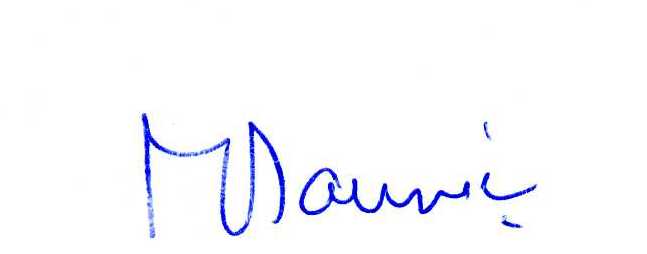 												Saunier Mathieu